 МОУ «Дмитриевская СОШ»Опыт работы «Использование современных методик и элементов педагогических технологий на уроках русского языка, как средство формирования познавательной мотивации младших школьников» Работу выполнила:Бедарева М.Д.                                                             учитель начальных                                           классов         с.Дмитриевка 2021 гРусский язык… Как много понятий заложено в этих двух словах!        «Богатство русского языка заключается в неисчерпаемом запасе слов, звучности и мелодичности системы фонетической, в выразительности грамматических средств. В русском языке, «емком» и «умном», есть и стройная синтаксическая архитектура, и музыка слов, и словесная живопись»- писал С. Маршак.За время  работы в начальных классах я поняла, что занятия русским языком не всегда вызывают у обучающихся интерес. Некоторые дети считают его скучным предметом. Нежелание заниматься на уроках порождает неграмотность. Как пробудить интерес детей к занятиям, как повысить грамотность письма? Воспитание любви к родному языку, к родной речи – одна из главных  задач школьного обучения. Уже в младших классах нужно раскрыть перед учениками поистине волшебные свойства языка, дать им почувствовать его красоту и силу, показать меткость русского слова. 	Успех обучения, прежде всего, зависит от того, возникает ли у  детей  интерес к изучаемому, радость узнавания нового, удивление от соприкосновения с языком. К сожалению, современного ученика                 чрезвычайно трудно мотивировать к познавательной деятельности в условиях обширного информационного пространства.    Всё чаще мы, учителя,  отмечаем нежелание детей учиться. Падает интерес к школьным предметам, обучающиеся  пассивны и невнимательны на уроках.  У большинства  детей развита кратковременная память, и они легко забывают всё услышанное.  Поэтому дети  испытывают трудности в обучении, особенно это заметно при изучении учебного предмета «Русский язык».     Сегодня актуальной является тема школьной мотивации, так как не все дети с желанием посещают школу. Хотелось бы немного сказать о самом понятии «школьной мотивации». Что это такое? Основу ее составляет потребность ребенка в чем-либо. Ребенок приходит в мир с врожденной потребностью познавать, т.е. потребностью во внешних впечатлениях и потребностью в активной деятельности. Иначе такую активность можно назвать – любознательность. Развитие данной потребности дает возможность расти ребенку, получать жизненный опыт. Поэтому ответить на вопрос «Что такое мотивация?» можно так: мотивация – это процесс побуждения человека к деятельности для достижения той или иной цели.  Далее происходит формирование внутренней мотивации познавательных интересов: стремление преодолевать трудности, проявление интеллектуальной активности. Формирование внутренней мотивации является для ребенка ценным новообразованием в развитии сознательной деятельности.
Василий Александрович Сухомлинский : "Все наши замыслы, все поиски и построения превращаются в прах, если у ученика нет желания учиться"	         Часто обращаюсь к педагогическому опыту А.С. Макаренко, с которым соглашаюсь в том, что когда ученик овладевает новыми формами поведения и деятельности, добивается ощутимого успеха в работе над собой, переживает радость, внутреннее удовлетворение, это укрепляет его уверенность в своих силах, побуждает к личному росту.		Вот  почему  в  процессе  обучения  необходимо  систематически   развивать  и  укреплять  познавательный  интерес  учащихся.   Это должно стать  важным мотивом  учения,    стойкой чертой  личности,    мощным средством воспитывающего  обучения.           Огромное влияние  на повышение мотивации учебной деятельности обучающихся, оказывает использование в работе современных методик и элементов  педагогических образовательных технологий. Поскольку они ориентированы не столько на передачу готовых знаний, сколько на формирование комплекса личностных качеств обучаемых. Младший школьник  не просто приобретает знания, а участвует в различных видах деятельности. Можно утверждать, что инновационные технологии  обучения, прежде всего, повышают  активность учащихся: истина, добытая путем собственного напряжения усилий, имеет огромную познавательную ценность        Уже в начальной школе большинство обучающихся занимают в учебном процессе  пассивную роль и начинают терять интерес к учебе. Поэтому важно развивать способности и поддерживать стремление ученика, не учить его, а помогать ему учиться и развиваться.          Познавательные и практические задания, включенные в ход урока, способствуют лучшему усвоению знаний и формированию необходимых предметных умений и навыков.            На своих уроках я использую следующие приемы : Игра “Да-нет”. Ученик задумывает часть речи или известный классу термин, определение, связанные с языкознанием. Остальные учащиеся задают ему вопросы, на которые ведущий может ответить только: “Да”. “Нет”. “И да, и нет”. Последний вариант ответа наиболее интересен, так как выявляет противоречие, которое может привести к вероятному ответу. Данная игра помогает развитию умения четко ставить вопросы для получения нужной информации.	При всей кажущейся примитивности игровой ситуации, на первых занятиях бывает трудно расшевелить учащихся, так как многие из них не умеют слушать друг друга, не умеют задавать вопросы, отсекающие сразу большое поле поиска решений. Но через некоторое время обязательно будут видны положительные результаты: учащиеся перестают задавать несущественные вопросы, быстрее идет поиск решения.Пример. На уроке по теме “Буква С” загадывается звук  «С», и ребята начинают задавать вопросы: -Это гласный звук? - нет; -Это согласный звук? – да- Это звук парный по твёрдости/мягкости?- да- Этот звук парный по глухости/звонкости?- да- Это звук «с». Составление и решение лингвистических задач. Данный вид работы очень полезен как на уроке, так и в качестве дополнительных домашних заданий. Систематическое решение таких задач помогает развитию абстрактного мышления у учащихся, многие из которых сами начинают предлагать классу самостоятельно составленные задания. Не всегда это бывает успешным, но после некоторой корректировки со стороны учителя задания действительно получаются интересными.Задача 1. В прибрежной гостинице “Фонетика”, расположенной в курортном городке, должны остановиться в одноместном, двухместном , трехместном и четырехместных номерах звуки [Ы], [Ж], [А], [Р], [У], [Б], [Ш], [О], [П], [Ц]. Помогите администратору гостиницы расселить все эти звуки так, чтобы никаких нареканий на неудобства от гостей не последовало. Задача 2. Незнайка решил помочь Морфологии собрать вещи в туристический поход. В рюкзак он положил глаголы, приставки, предлоги, синонимы, обращения, орфограммы, запятые, прилагательные. Какие вещи Морфологии придется выложить из рюкзака? Задача 3. На станции к отправлению готовится поезд, в составе которого три вагона. К сожалению, в железнодорожных билетах номеров вагонов отсутствуют. Помогите белке, еноту, тюленям, ласточкам, мыши и пчеле правильно определить номера нужных им вагонов. Приём «Найди соответствие». Ребятам предлагаются синтаксические единицы, которые необходимо записать в строго определенной последовательности. Например, записать слова (их целый список) в следующем порядке: 1) имена существительные мужского рода, 2) женского рода, 3) среднего рода, 4) общего рода; записать предложения, соответствующие характеристикам: 1) с обособленным обстоятельством, выраженным деепричастным оборотом, 2) с обособленным определением, выраженным причастным оборотом, отделённым от определяемого слова другими членами предложения и т.д.Варианты: указать слово, соответствующее характеристике (морфологические признаки, лексическое значение, указаны его синонимы и антонимы, показана морфемная схема слова). Подобных вариантов достаточно много. Вот один из них.     Запишите предложения, соответствующие схемам, расставляя и объясняя знаки препинания:                  1. [   ], и [   ].       2. [   ]:[   ].      3. [… ,обр.,…  ].       4. [   ],(    ).Табунщики переполошились жеребец был ценный донской породы привезённый  из далёкой России. (Ч.Айтматов.)Для собственного спокойствия он решил не надевать тюбетейку и чаще носил её не на голове, а в кармане. (А.Бессараб.)Я хочу знать от кого могу получить объективную информацию. (Л.Обухова.)Окончилось жаркое лето и желтизной вспыхивают леса по которым крадётся осень. (Е.Осетров.)Сзади напирала очередь и раздумывать было некогда. (А.Гайдар.)Что барин по служебной надобности едешь? (О.Добровольский.) Приём «Морфологический анализ» является замечательным средством для повторения разных видом орфограмм и переходом к изучению новой темы. Важно, что при использовании этого приёма даётся не готовый дидактический материал, а его ребятам приходится «добывать» самим. Это обычно сопровождается большим интересом со стороны моих воспитанников, а «учение с увлечением»– всегда здорово.1)«Соберите» словосочетание:    Б7А3В5Г2 + Б1А7В1В7В3                                                          ( вскрикнет испуганно).                         Обозначьте и объясните известные вам орфограммы. 2)  (Не)медле(н,нн)о уехать.   Раскройте скобки, «зашифруйте» словосочетание      (Б2А1В6В3 + Б4А4В1Г8)Игра «Полиномы фантазии»Загадать любое слово из 3 букв.  (Например, Д   О     М)Под «Д» пишем слова, обозначающие предмет (существительные)Под «О» - слова, обозначающие свойства или состояние предметов (прилагательное или образованное от него наречие)Под «М» слова, обозначающие действие и отвечающие на вопрос «что делает?». Составьте предложение из слов , например в комбинации 2, 3, 1. Далее с детьми вы можете придумывать фантастические рассказы, оттолкнувшись от этих сочетаний.       Развивая способность к  критическому мышлению, можно добиться улучшения мыслительной деятельности  учащихся. Поэтому в своей работе я использую элементы  этой технологии. При этом  принципиальным является  выделение трёх обязательных стадий работы. Такое построение этапов работы позволяет сделать развитие мышления школьников управляемым процессом: ученик, мыслящий критически, вступает в активную деятельность, выполняя различные мыслительные операции – анализ, синтез, обобщение. Методы и приёмы технологии развития критического мышления формируют самостоятельность.       Уроки русского языка я строю по схеме: «вызов – осмысление содержания – рефлексия».  Первая стадия – вызов. Ее присутствие на каждом уроке обязательно. Эта стадия позволяет:- актуализировать и обобщить имеющиеся у ученика знания по данной теме или проблеме;- вызвать устойчивый интерес к изучаемой теме, мотивировать ученика к учебной деятельности;- побудить ученика к активной работе на уроке и дома.Вторая стадия – осмысление. Здесь другие задачи. Эта стадия позволяет ученику:- получить новую информацию;- осмыслить ее;- соотнести с уже имеющимися знаниями.Третья стадия – рефлексия. Здесь основным является:- целостное осмысление, обобщение полученной информации;- присвоение нового знания, новой информации учеником;-формирование у каждого из учащихся собственного отношения к изучаемому материалу.Элементы новизны, содержатся в методических приемах, которые ориентируются на создание условий для свободного развития каждой личности, повышение  мотивации к обучению. На каждой из стадий урока используются свои методические приемы. Их достаточно много. Я дам некоторые рекомендации по использованию некоторых из них,  которые, как показала моя практика, наиболее успешно могут применяться учителем на уроках, для повышения интереса к изучаемому материалу.  Мотивационная функция стадии вызова - это побуждение и стимулирование интереса к теме урока. Информационная функция – выявить имеющиеся знания по теме. С этой целью я использую приёмы:- Приём «Корзина» идей, понятий, имён….Это приемы организации индивидуальной и групповой работы учащихся на начальной стадии урока, когда идет актуализация имеющегося у них опыта и знаний, он позволяет выяснить все, что знают или думают ученики по обсуждаемой теме урока.  Можно использовать настоящую корзинку или нарисовать её на доске. В неё  условно будет собрано все то, что все ученики вместе знают об изучаемой теме. Обмен информацией проводится по следующей процедуре: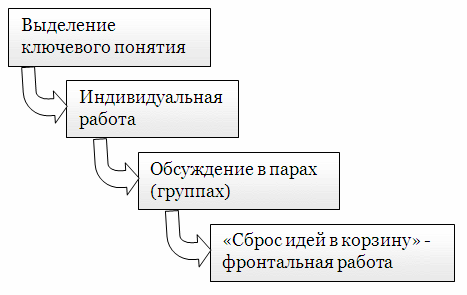 Пример.Тема: «Учимся писать парные согласные в корне слова»Учитель ставит перед детьми проблему:-Запишите за 1 минуту, что вы знаете о правописании парных по глухости/звонкости на конце слова?-Обмен информацией.-Сбрасываем информацию в корзину.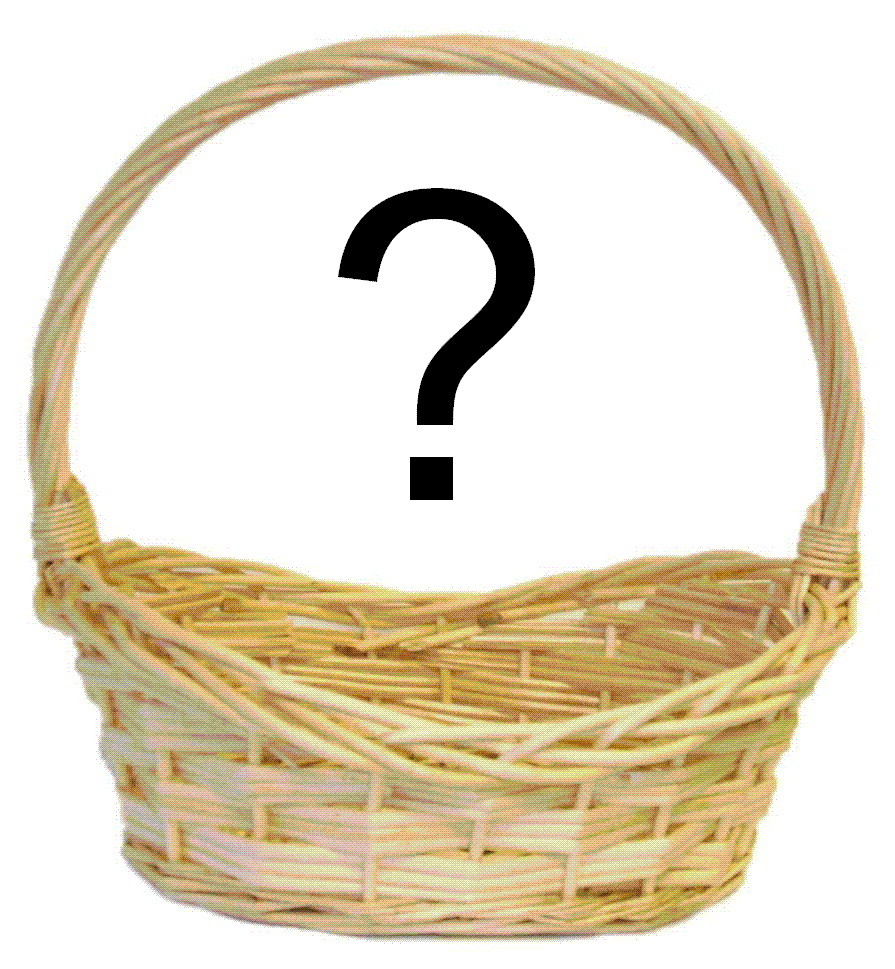 -Обобщение, вывод. -  Прием «Найди верное утверждение»Пример: Тема: «Учимся писать суффиксы -ек- и –ик--Графическая систематизация материала: кластеры, таблицыПрием «Составление кластера»Смысл этого приема заключается в попытке систематизировать имеющиеся знания по той или иной проблеме. Кластер – это графическая организация материала, показывающая смысловые поля того или иного понятия. Слово кластер в переводе означает пучок, созвездие. Составление кластера позволяет учащимся свободно и открыто думать по поводу какой-либо темы. Ученик записывает в центре листа ключевое понятие, а от него рисует стрелки-лучи в разные стороны, которые соединяют это слово с другими, от которых в свою очередь лучи расходятся далее и далее. Кластер может быть использован на самых разных стадиях урока. На стадии вызова – для стимулирования мыслительной деятельности.Пример:  Тема: «Наречие»Прием – кластер На стадии осмысления – для структурирования учебного материала. Пример: Тема: «Морфологический разбор имени существительного»                           Имя существительноеС целью повышения мотивации, качества образования  и   требованиями ФГОС 2 поколения на всех уроках, в том числе и русского языка,  я использую прием «Рефлексия».1.Рефлексия настроения и эмоционального состояния.Тучка и солнышко 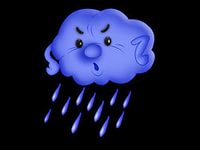 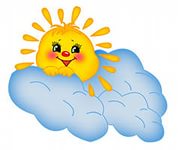 Смайлик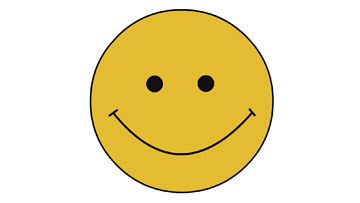 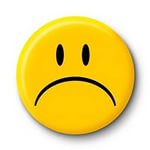 2.Рефлексия деятельности. Лесенка успехаНижняя ступенька – у меня ничего не получилось.Средняя ступенька – у меня были проблемы.Верхняя  ступенька- мне всё удалось. 3.Рефлексия содержания учебного материала.Незаконченная фразабыло интересно… было трудно… я выполнял задания… я понял, что… теперь я могу… я почувствовал, что… я приобрел… я научился… у меня получилось … я смог… я попробую… меня удивило… урок дал мне для жизни… мне захотелось… Таблица - фиксация знаний и незнаний          Такая самооценка деятельности учащихся помогает им проанализировать своё участие в уроке и сделать для себя определённые выводы.           Самая главная проблема - заниженная и завышенная самооценка учащихся. Также приходиться сталкиваться с необъективностью оценки: ученики могут завысить или занизить оценку в зависимости от симпатий к тому или иному однокласснику.Только постоянная и регулярная кропотливая работа помогает привести все оценки к единому "знаменателю".Данный подход к оцениванию позволяет обеспечить:                     индивидуализацию как процесса обучения, так и подходов к             оценке его результатов;предоставление ученику максимально активной   и ответственной роли в процессе собственного обучения и вовлечение его в оценку своих достижений.Конечно, проблемы с процессом оценивания есть у всех, в первую очередь, это нехватка времени на уроке. Однако - дорогу осилит идущий, мы не можем увеличить продолжительность  урока и уменьшить количество учеников, но сообща искать наиболее эффективные методы и приемы  оценивания, пополнять свой методический багаж - вполне в наших силах.Я привела лишь небольшую часть методических приёмов. Они, на мой взгляд, дают положительные результаты:развивают мыслительную деятельность учащихся начальной школы;способствуют лучшему запоминанию изучаемого материала;активизируют коммуникативную способность младших школьников;учат формулировать вопросы, развивая, тем самым, познавательную деятельность учащихся.12345678А-медл--двиг--крик--ех--уч--хорош--пуг--уклюж-Б¬ис-не-за-у-на-пере-вс-без-В^-а--ся-о--л--н--енн--нн--е-Г-и-ет-а-о-ит-ы-тьСуффикс – это маленькое словоСуффикс – это часть словаСуффикс служит для образования новых словСуффикс служит для связи слов в предложении.Суффикс стоит после корняСуффикс стоит перед корнемСуффикс не имеет значениеСуффикс  имеет значениеСуффиксы – евн, - евич, -овн, - ович, -ич, -ичн образуют отчестваСуффиксы – евн, - евич, -овн, - ович, -ич, -ичн образуют фамилии.Суффикс ёнок пишется после твердых согласных и [ч'].Суффикс ёнок пишется после мягких согласных, кроме [ч'].ПонятиеЗналЗналУзналХочу узнатьНапример:Имя существительное Например:Имя существительное Часть речиВопросы кто? что?Изменяются по числамБывают женского, мужского, среднего рода Как ещё изменяются существительные?